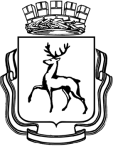 АДМИНИСТРАЦИЯ ГОРОДА НИЖНЕГО НОВГОРОДАМуниципальное бюджетное  образовательное учреждениесредняя  общеобразовательная школа  № 185с углубленным  изучением отдельных предметовул. Академика Баха, д.6  г. Нижний Новгород, 603132, тел. (831) 245 53 55, факс (831) 245 53 55e-mail: lenruo185@mail.ruСправка об участии в интернет-проектах учителя истории Серебренниковой Т.В.Всего за три учебных года в межаттестационный период  Серебренникова Т. В. совместно с учащимися школы приняла участие в 13 интернет-проектах.  Серебренникова Т. В. является автором-координатором 9 интернет-проектов, перечисленных в таблице. Данные проекты отмечены знаком * Директор школы                                                            Д.В. ГришинУчеб-ныйгод№№Название интернет-проектаНазвание интернет-проектаУровеньУровеньСсылка на главную страницу проектаСсылка на главную страницу проекта2011-2012 гг.1.«Мы помним»«Мы помним»Федераль-ныйФедераль-ныйhttp://letopisi.org/index.php/%D0%9C%D1%8B_%D0%BF%D0%BE%D0%BC%D0%BD%D0%B8%D0%BC_%D0%9F%D1%80%D0%BE%D0%B5%D0%BA%D1%82-2011-2012http://letopisi.org/index.php/%D0%9C%D1%8B_%D0%BF%D0%BE%D0%BC%D0%BD%D0%B8%D0%BC_%D0%9F%D1%80%D0%BE%D0%B5%D0%BA%D1%82-2011-20122011-2012 гг.2.«По следам Нижегородского ополчения»«По следам Нижегородского ополчения»Региональ-ныйРегиональ-ныйhttp://letopisi.org/index.php/%D0%A1%D0%B5%D1%82%D0%B5%D0%B2%D0%BE%D0%B9_%D0%BF%D1%80%D0%BE%D0%B5%D0%BA%D1%82_%D0%9F%D0%BE_%D1%81%D0%BB%D0%B5%D0%B4%D0%B0%D0%BC_%D0%9D%D0%B8%D0%B6%D0%B5%D0%B3%D0%BE%D1%80%D0%BE%D0%B4%D1%81%D0%BA%D0%BE%D0%B3%D0%BE_%D0%BE%D0%BF%D0%BE%D0%BB%D1%87%D0%B5%D0%BD%D0%B8%D1%8Fhttp://letopisi.org/index.php/%D0%A1%D0%B5%D1%82%D0%B5%D0%B2%D0%BE%D0%B9_%D0%BF%D1%80%D0%BE%D0%B5%D0%BA%D1%82_%D0%9F%D0%BE_%D1%81%D0%BB%D0%B5%D0%B4%D0%B0%D0%BC_%D0%9D%D0%B8%D0%B6%D0%B5%D0%B3%D0%BE%D1%80%D0%BE%D0%B4%D1%81%D0%BA%D0%BE%D0%B3%D0%BE_%D0%BE%D0%BF%D0%BE%D0%BB%D1%87%D0%B5%D0%BD%D0%B8%D1%8F2011-2012 гг.3.*«Район, в котором мы живём»*«Район, в котором мы живём»Муници-пальныйМуници-пальныйhttp://letopisi.org/index.php/%D0%A0%D0%B5%D0%B3%D0%B8%D0%BE%D0%BD%D0%B0%D0%BB%D1%8C%D0%BD%D1%8B%D0%B9_%D0%BF%D1%80%D0%BE%D0%B5%D0%BA%D1%82_%D0%A0%D0%B0%D0%B9%D0%BE%D0%BD,_%D0%B2_%D0%BA%D0%BE%D1%82%D0%BE%D1%80%D0%BE%D0%BC_%D0%BC%D1%8B_%D0%B6%D0%B8%D0%B2%D1%91%D0%BChttp://letopisi.org/index.php/%D0%A0%D0%B5%D0%B3%D0%B8%D0%BE%D0%BD%D0%B0%D0%BB%D1%8C%D0%BD%D1%8B%D0%B9_%D0%BF%D1%80%D0%BE%D0%B5%D0%BA%D1%82_%D0%A0%D0%B0%D0%B9%D0%BE%D0%BD,_%D0%B2_%D0%BA%D0%BE%D1%82%D0%BE%D1%80%D0%BE%D0%BC_%D0%BC%D1%8B_%D0%B6%D0%B8%D0%B2%D1%91%D0%BC2011-2012 гг.4.*«Бон джорно, Италия»*«Бон джорно, Италия»Муници-пальныйМуници-пальныйhttp://letopisi.org/index.php/%D0%9F%D1%80%D0%BE%D0%B5%D0%BA%D1%82_%D0%91%D0%BE%D0%BD_%D0%B4%D0%B6%D0%BE%D1%80%D0%BD%D0%BE,_%D0%98%D1%82%D0%B0%D0%BB%D0%B8%D1%8Fhttp://letopisi.org/index.php/%D0%9F%D1%80%D0%BE%D0%B5%D0%BA%D1%82_%D0%91%D0%BE%D0%BD_%D0%B4%D0%B6%D0%BE%D1%80%D0%BD%D0%BE,_%D0%98%D1%82%D0%B0%D0%BB%D0%B8%D1%8F2012-2013гг.5.5.«Диалог столиц»«Диалог столиц»Федераль-ныйФедераль-ныйhttp://letopisi.org/index.php/%D0%9F%D1%80%D0%BE%D0%B5%D0%BA%D1%82_%D0%94%D0%B8%D0%B0%D0%BB%D0%BE%D0%B3_%D1%81%D1%82%D0%BE%D0%BB%D0%B8%D1%862012-2013гг.6.6.*«Сердце Европы»*«Сердце Европы»Муници-пальныйМуници-пальныйhttp://letopisi.org/index.php/%D0%9F%D1%80%D0%BE%D0%B5%D0%BA%D1%82_%D0%A1%D0%B5%D1%80%D0%B4%D1%86%D0%B5_%D0%95%D0%B2%D1%80%D0%BE%D0%BF%D1%8B2012-2013гг.7.7.*«О чем рассказала пуговица»*«О чем рассказала пуговица»Муници-пальныйМуници-пальныйhttp://letopisi.org/index.php/%D0%A0%D0%B5%D0%B3%D0%B8%D0%BE%D0%BD%D0%B0%D0%BB%D1%8C%D0%BD%D1%8B%D0%B9_%D0%BF%D1%80%D0%BE%D0%B5%D0%BA%D1%82_%D0%9E_%D1%87%D1%91%D0%BC_%D1%80%D0%B0%D1%81%D1%81%D0%BA%D0%B0%D0%B7%D0%B0%D0%BB%D0%B0_%D0%BF%D1%83%D0%B3%D0%BE%D0%B2%D0%B8%D1%86%D0%B02012-2013гг.8.8.*«Драгоценное наследие»*«Драгоценное наследие»Муници-пальныйМуници-пальныйhttp://letopisi.org/index.php/%D0%9F%D1%80%D0%BE%D0%B5%D0%BA%D1%82_%D0%94%D1%80%D0%B0%D0%B3%D0%BE%D1%86%D0%B5%D0%BD%D0%BD%D0%BE%D0%B5_%D0%BD%D0%B0%D1%81%D0%BB%D0%B5%D0%B4%D0%B8%D0%B52013-2014 гг.9.9.«Жемчужины Земли»«Жемчужины Земли»Федераль-ныйФедераль-ныйhttp://letopisi.org/index.php/%D0%9F%D1%80%D0%BE%D0%B5%D0%BA%D1%82_%D0%96%D0%B5%D0%BC%D1%87%D1%83%D0%B6%D0%B8%D0%BD%D1%8B_%D0%97%D0%B5%D0%BC%D0%BB%D0%B82013-2014 гг.10.10.*«Русская культура 17 века»*«Русская культура 17 века»Федераль-ныйФедераль-ныйhttp://letopisi.org/index.php/%D0%9F%D1%80%D0%BE%D0%B5%D0%BA%D1%82_%D0%A0%D1%83%D1%81%D1%81%D0%BA%D0%B0%D1%8F_%D0%BA%D1%83%D0%BB%D1%8C%D1%82%D1%83%D1%80%D0%B0_17_%D0%B2%D0%B5%D0%BA%D0%B02013-2014 гг.11.11.*«Вива Италия»*«Вива Италия»Муници-пальныйМуници-пальныйhttp://letopisi.org/index.php/%D0%9F%D1%80%D0%BE%D0%B5%D0%BA%D1%82_%D0%92%D0%B8%D0%B2%D0%B0_%D0%98%D1%82%D0%B0%D0%BB%D0%B8%D1%8F2013-2014 гг.12.12.*«Красота, рождённая в огне»*«Красота, рождённая в огне»Муници-пальныйМуници-пальныйhttp://letopisi.org/index.php/%D0%9F%D1%80%D0%BE%D0%B5%D0%BA%D1%82_%D0%9A%D1%80%D0%B0%D1%81%D0%BE%D1%82%D0%B0,_%D1%80%D0%BE%D0%B6%D0%B4%D1%91%D0%BD%D0%BD%D0%B0%D1%8F_%D0%B2_%D0%BE%D0%B3%D0%BD%D0%B52013-2014 гг.13.13.*«Глобальные проблемы современности»*«Глобальные проблемы современности»Муници-пальныйМуници-пальныйhttp://letopisi.org/index.php/%D0%A3%D1%87%D0%B5%D0%B1%D0%BD%D1%8B%D0%B9_%D0%BF%D1%80%D0%BE%D0%B5%D0%BA%D1%82_%D0%93%D0%BB%D0%BE%D0%B1%D0%B0%D0%BB%D1%8C%D0%BD%D1%8B%D0%B5_%D0%BF%D1%80%D0%BE%D0%B1%D0%BB%D0%B5%D0%BC%D1%8B_%D1%81%D0%BE%D0%B2%D1%80%D0%B5%D0%BC%D0%B5%D0%BD%D0%BD%D0%BE%D1%81%D1%82%D0%B8